EDUCATIONAL HISTORYBachelor's Degree: English Scientific and Literary Translator. Dates: from 2014 to 2018.Name of university: Universidad del Salvador Address of University: Lavalle 1878, CABA.Average: 7,72.Achievements: Participation in the publication of the book Actas de las IV jornadas internacionales de lengua inglesa, organized by Universidad del Salvador. Collaboration in phonetics and phonology activities.COURSES-April 2018: First Meetings of Specialized Translation. Timeframe: 8hs. -December 2017 : Update day on the Spanish language: Translation and correction: two linked paths. Timeframe: 8hs.-October 2017: English Grammar Workshop “A kaleidoscope of structures to enhance your Practice in Syntactic Analysis”. Timeframe: 6hs.-August 2017: V National Conference of Translation Students. Timeframe: 7hs.-May 2017: Labour Insertion: marketing and professional development. Timeframe: 3hs.-October 2016: Seminar on the Spanish Language Commission: Different views on the Spanish language. Timeframe: 8hs.-October 2016: Audio transcription practice. Event: VI Jornadas Internacionales de Lengua Inglesa.-September 2016: I Simposium on Irish Studies: "The Irish People in Latin America".EMPLOYMENT HISTORYEnglish tutorMay 2017 – PresentTasks: English language teaching to primary and secondary level students.Art workshop assistant – Company: Haciendo Arte. Telephone number: 4687-2679.March 2017 - PresentTasks: Teaching of artistic activities.Administrative assistance to the titular teacher.Tutoring for practical works.Withdrawal and preparation of work items.LANGUAGES-Spanish: native level.-English: Bilingual level. First Certificate in English. Year: 2013.-Portuguese: intermediate level. November 2012: CLE CIC. Grade: Very good.November 2011: CLE CIC. Grade: Very good.COMPUTING-Office tools: Microsoft Word - Microsoft Excel - Microsoft PowerPoint - Microsoft Outlook: Intermediate level.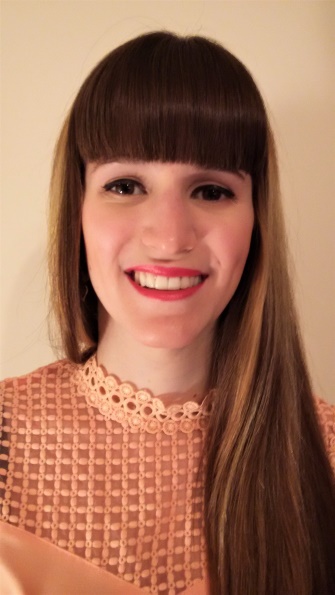 